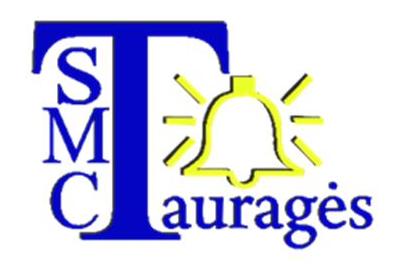 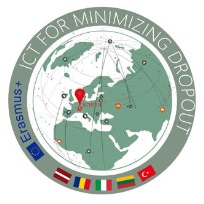 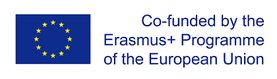 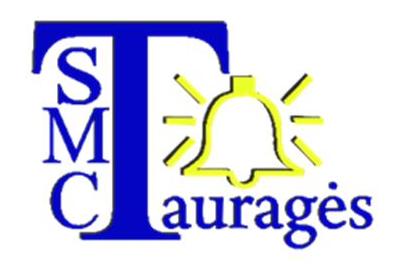 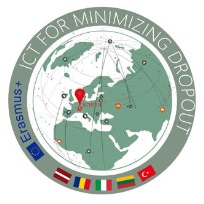 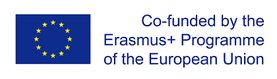 Erasmus + projekto Nr. 2016-1-LV01_KA219-022656 „IKT – mokinių iškritimo iš ugdymo proceso mažinimui“projektinio susitikimo, kuris įvyks š. m. rugsėjo 30 – spalio 06 dienomis (įskaitant 2 kelionės dienas) Tauragės SMC,PROGRAMARugsėjo 30 d., sekmadienisSvečių sutikimas Vilniaus oro uoste bei jų apgyvendinimas Vilniaus „Europa City“ viešbutyje.Laisvas laikas pasivaikščiojimui po Vilniaus senamiestį.Spalio 01 d., pirmadienis10.00 val. – ekskursija po LR Seimo rūmus. Susitikimas – diskusijos su Švietimo, mokslo ir kultūros komiteto atstovu apie švietimo pasiekimus bei problemas mūsų šalyje.13.00 val. – pietūs Seimo rūmuose.15.00 val. – ekskursija po Vilnių atviru autobusu „Vilnius City Tour“.16.30 val.- ekskursija į pasirinktus lankomus objektus.18.00 val. – laisvas laikas.Spalio 02 d., antradienis10.00 val. išvykstame į Trakus. Apžvalginė ekskursija po Trakus.11.00 val. Ekskursija Trakų pilies muziejuje.12.00 val. – pasiplaukiojimas Galvės ežere (jei gražus oras).13.00 val. – skanaujame karaimų sostinės nacionalinį patiekalą – kibinus.14.30 val. – išvykstame į Tauragę. 17.30 val. – svečių atvykimas į Tauragę bei jų apgyvendinimas viešbutyje „Banga“.18.30 val. – šventinė vakarienė Tauragės „Arfoje“. Kiekviena komanda pristato savo šalies dainą, šokį ar žaidimą.Spalio 03d., trečiadienis9.30 val. – išvykstame į ,,Ansell Protective Solutions Lithuania". 10.00 val. – susipažinimas su šioje gamykloje gaminama produkcija.11.30 val. – išvykstame į trumpą ekskursiją po Tauragę, aplankant Konvencijos paminklą. Vykstame į Mažąją Lietuvą: aplankome Rambyno regioninio parko direkciją, Rambyno kalną, knygnešio M. Jankaus muziejų Bitėnuose.14.00 val. pietaujame  „Senajame Rambyne“ Lumpėnuose.16.00 val. Lankomės Valstybės sienos apsaugos tarnybos prie LR VRM Pagėgių rinktinės Bardinų užkardoje.18.00 val. – vakarienė  kavinėje „Žalia giria“.20.00 val. – grįžimas į viešbutį.Spalio 04 d., ketvirtadienis10.30 -11.00 val. –  svečių atvykimas į SMC, dalyvių registracija, kava, arbata. 11.00 val. – 17.00 val.  konferencija online.18.00 val. – atsisveikinimo vakaras VIPe/ sertifikatų įteikimas.Spalio 05 d., penktadienis10.00 val. - Tauragės miesto skaitykla. Supažindinimas su 3D spausdintuvu.11.30 val. – Aplankome Europe Direct centrą Tauragėje.12.00 val. – pietūs „Prezidento -50“.13.00 val. – išlydime projekto dalyvius iš Rumunijos.13.30 val. :  spektaklis kultūros rūmuose / Tauragės muziejai/ pasivaikščiojimas po Tauragę.                   18.00 val.  vakarienė „Bangoje“ / laisvalaikis.Spalio 06 d., šeštadienisSvečių išlydėjimas.